                                 РОССИЙСКАЯ ФЕДЕРАЦИЯРОСТОВСКАЯ ОБЛАСТЬ ТАРАСОВСКИЙ РАЙОНСОБРАНИЕ ДЕПУТАТОВМУНИЦИПАЛЬНОГО ОБРАЗОВАНИЯ                             «ЗЕЛЕНОВСКОГО СЕЛЬСКОЕ ПОСЕЛЕНИЕ»                                               РЕШЕНИЕ №  104    12.08.2016                                                                                        х.   Зеленовка О проекте решения собраниядепутатов Зеленовского сельского поселения   «О целесообразности изменения границ муниципального образования «Зеленовского сельского поселения»На основании статьи 12 Федерального закона от 6 октября 2003 года № 131-ФЗ «Об общих принципах организации местного самоуправления в Российской Федерации», статьи 10 Областного закона от 28 декабря 2005 года № 436-ЗС «О местном самоуправлении в Ростовской области», Устава муниципального образования «Зеленовского сельского поселения» в целях описания и утверждения границ муниципального образования «Зеленовское сельское поселение», в соответствии с требованиями градостроительного и земельного законодательства Собрание депутатов Зеленовского сельского поселения решило :1. Принять за основу проект решения Собрания депутатов Зеленовского сельского поселения «О целесообразности изменения границ муниципального образования «Зеленовского сельского поселения» согласно приложению к настоящему решению.                                                        2. Назначить публичные слушания по проекту решения Собрания  депутатов Зеленовского сельского поселения                         «О   целесообразности    изменения   границ   муниципального   образования «Зеленовское сельское поселение»  на  « 26 » августа  2016 года   по адресу: ул.Центральная,55 , х. Зеленовка, Тарасовского района, Ростовской области, в 10 часов 00 минут.3. Настоящее решение  вступает в силу со дня его официального обнародования.4.  Контроль за выполнением настоящего решения оставляю за собой.Глава Зеленовского сельского поселения                                                              О.П.МаксаковПриложениек решению Собрания депутатовЗеленовского сельского поселенияОт 12.08.2016г         года №  104 О проекте решения Собрания депутатовЗеленовского сельского поселения«О целесообразности изменения границ муниципального образования Зеленовского сельского поселения»РОССИЙСКАЯ ФЕДЕРАЦИЯРОСТОВСКАЯ ОБЛАСТЬ ТАРАСОВСКИЙ РАЙОНСОБРАНИЕ ДЕПУТАТОВМУНИЦИПАЛЬНОГО ОБРАЗОВАНИЯ                             «ЗЕЛЕНОВСКОГО СЕЛЬСКОЕ ПОСЕЛЕНИЕ»                                           12.08.2016г    РЕШЕНИЕ № 104 х. ЗеленовкаО целесообразности измененияграниц муниципальногообразования «Зеленовское сельское поселение»На основании части 4 статьи 12 Федерального закона от 
6 октября 2003 года № 131-ФЗ «Об общих принципах организации местного самоуправления в Российской Федерации», статьи 10 Областного закона от 28 декабря 2005 года № 436-ЗС «О местном самоуправлении в Ростовской области», Устава муниципального образования «Зеленовское сельское поселение», в целях описания и утверждения границ муниципального образования «Зеленовское сельское поселение», в соответствии с требованиями градостроительного и земельного законодательства, а также с учетом мнения населения Собрание депутатов Зеленовского сельского поселения решило:1. Признать целесообразным изменение границ муниципального образования  «Зеленовское сельское поселение»   согласно  приложению к настоящему решению путем:исключение из состава территории Зеленовского сельского поселения земельных участков общей площадью 125,04 га                                                     а) передачи из состава территории «Зеленовское сельское поселение» земельных участков общей площадью 125,04 га (в том числе,  земельного участка площадью 10,16 га, согласно  Зона № 1 и Зона № 2 площадью 114,88,  и включения их в состав территории «Митякинское сельское поселение». 2. Настоящее решение вступает в силу со дня его официального обнародования .3. Контроль за исполнением настоящего решения оставляю за собойГлава Зеленовского сельского поселения                          О.П. Максаков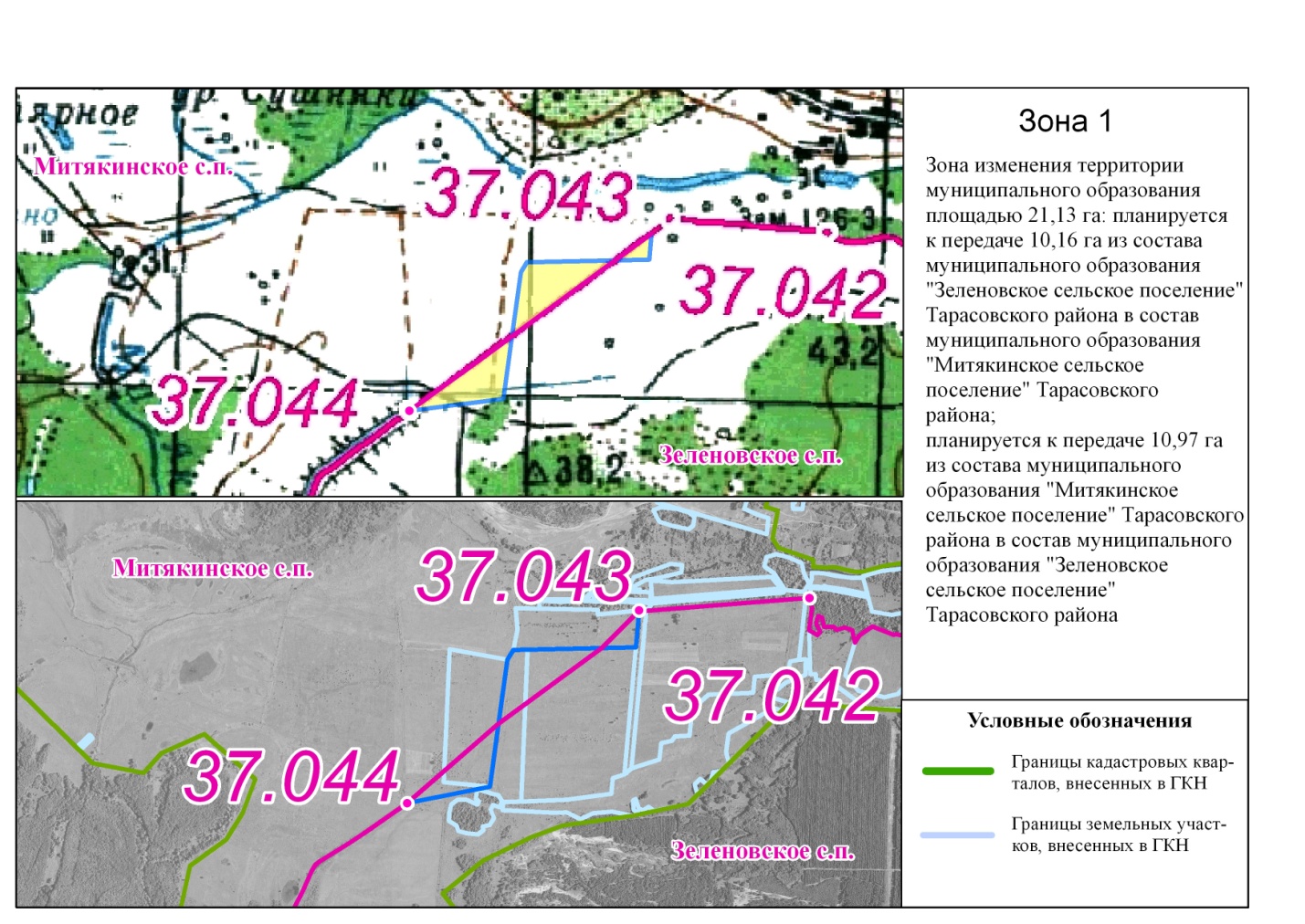 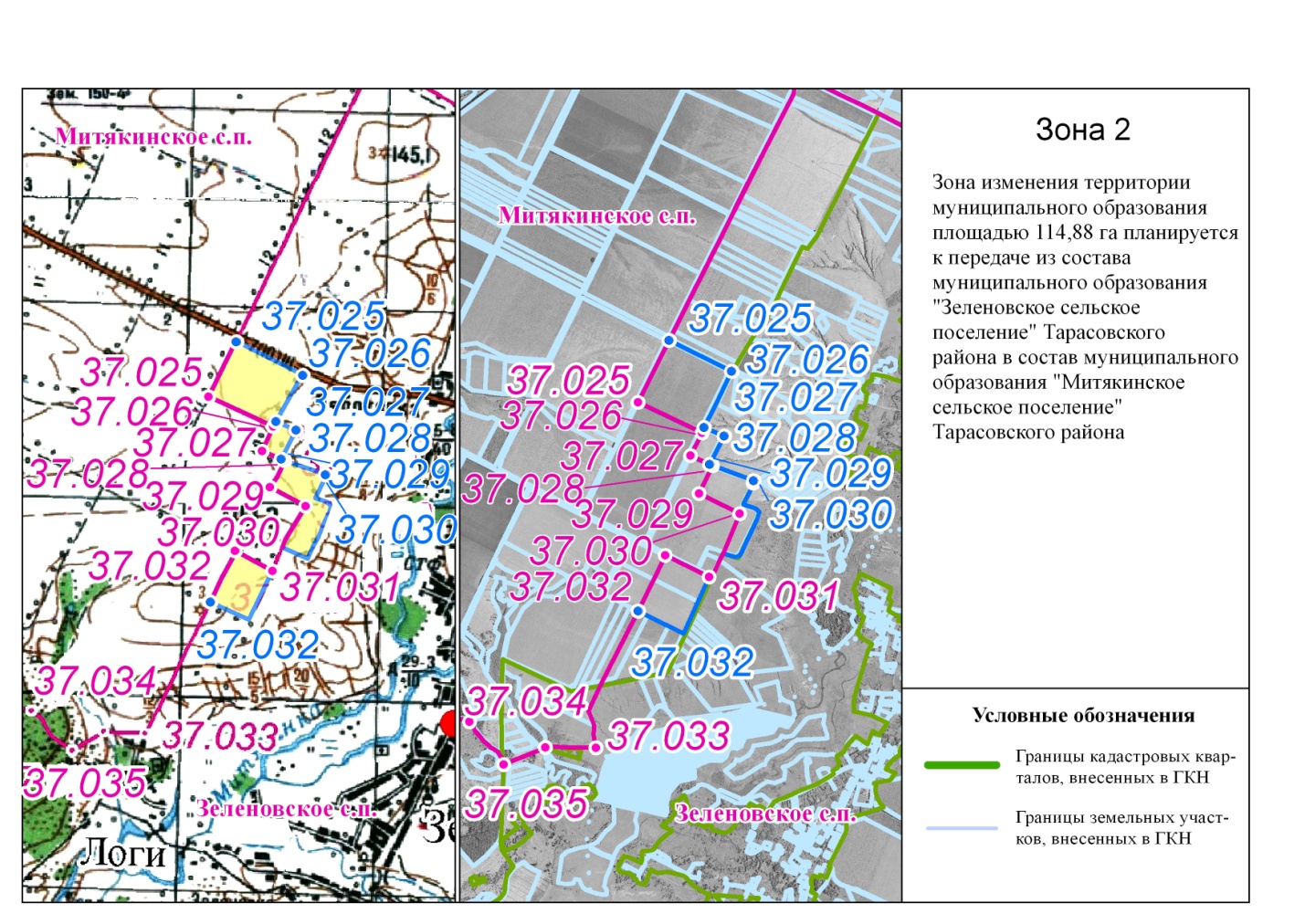 